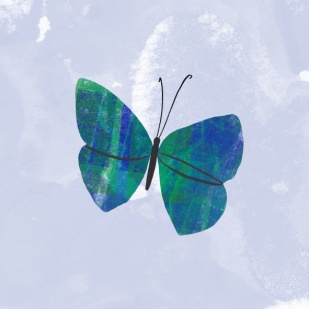 PROGRAM ZAJĘĆ Z J. ANGIELSKIEGO – MOTYLKIMAJ: (Unit 8)Zwroty: in/on (w/na); what have you found? (co znalazłeś?) Słówka: pond (staw), grass (trawa), path (szlak), leaves (liście), flowers (kwiaty), bench (ławka), butterfly (motyl), caterpilar (gąsiennica), cocoon (kokon), ladybird (biedronka), ant (mrówka), spider (pająk).Zapraszamy do pobierania piosenek i plików audio z j. angielskiego!  Foldery, wraz ze wskazówkami nt. samodzielnej pracy w domu, są dostępne na stronie:www.english.info.pl